化学安全技术说明书产品名称：正丁基肉桂酸酯              按照GB/T16483、GB/T17519编制修订日期：2019年08月02日             最初编制日期：2019年8月02日版本：1.0第1部分 化学品及企业标识化学品中文名：正丁基肉桂酸酯化学品英文名：n-Butyl cinnamate企业名称：武汉能迈科实业有限公司企业地址：武汉市江岸区塔子湖东路18号联系电话：027-83916065二 危险性概述物理状态	外观与性状	气味液体	无色	无资料	紧急情况概述可燃液体. 造成皮肤刺激. 造成严重眼刺激.	GHS危险性类别  易燃液体.	类别4皮肤腐蚀/刺激	类别2严重眼损伤 / 眼刺激	类别2标签元素警示语	警告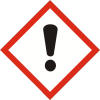 危险说明H227 - 可燃液体H315 - 造成皮肤刺激H319 - 造成严重眼刺激防范说明预防措施P210 - 远离热源/火花/明火/热表面。禁止吸烟P264 - 作业后彻底清洗脸部、手部和任何接触的皮肤P280 - 戴防护手套/穿防护服/戴防护眼罩/戴防护面具事故响应P302 + P352 - 如皮肤沾染：用大量肥皂和水清洗P305 + P351 + P338 - 如进入眼睛：用水小心冲洗几分钟。 如戴隐形眼镜并可方便地取出，取出隐形眼镜。继续冲洗P332 + P313 - 如发生皮肤刺激: 求医/就诊P337 + P313 - 如仍觉眼刺激：求医/就诊P370 + P378 - 火灾时： 使用干沙、化学干粉或抗溶泡沫进行灭火P362 + P364 - 脱掉沾染的衣服，清洗后方可重新使用安全储存P403 + P235 - 存放在通风良好的地方。保持低温处置P501 - 委托有资质的废弃物处理厂处置内装物/容器物理和化学危害可燃物.健康危害造成皮肤刺激. 造成严重眼刺激.环境危害没有包含对环境有危险的物质或者在废水处理厂不能被降解的物质。. 由于其低水溶性，不可能在环境中迁移. 由于其挥发性，可能在环境中迁移. 外溢渗透到土壤的可能性不大. 此产品不溶于水,沉于水下。. 该产品含有挥发性有机化合物(VOC)的所有表面， 容易蒸发.三 成分/组成资料组分	CAS 号	重量百分含量正丁基肉桂酸酯	538-65-8	<=100四 急救措施一般建议如症状持续，呼叫医生.眼睛接触立即用大量清水冲洗至少15 分钟以上，包括眼皮下面. 就医.皮肤接触立即用大量清水清洗至少15分钟. 如皮肤刺激持续，呼叫医生.吸入转移至空气新鲜处. 如呼吸停止，进行人工呼吸. 如出现症状，就医.食入清水漱口，然后饮用大量的水.最重要的症状与影响呼吸困难. 过度暴露的症状可能是头痛，头晕，疲倦，恶心和呕吐对急救人员之自我防护没有特别的注意事项.对医师的备注对症治疗.五 消防措施适用的灭火剂可以使用水雾冷却密闭容器.基于安全原因而必须不得使用的灭火介质无资料.化学品引起的特殊危害可燃物. 容器受热时可能发生爆炸.消防员的防护设备和注意事项在任何火灾中，佩戴MSHA/NIOSH(批准或等效)的压力需求的自给式呼吸器和全面的防护装备.六 泄漏应急处理个人预防措施确保足够的通风. 使用所需的个人防护装备. 清除所有点火源. 对静电采取预防措施.环境保护措施不得排放到环境中. 附加生态信息参见第12部分.为遏制和清理方法用惰性吸附材料吸收. 存放于适当的密闭容器中待处置. 清除所有点火源.七 操作处置与储存请参阅第8节和第13节所列的防护措施。.操作穿个体防护装备/戴防护面具. 确保足够的通风. 避免食入和吸入。. 严防进入眼中、接触皮肤或衣服. 远离明火、热表面和点火源.安全储存保持容器密闭，存放于干燥、阴凉且通风良好处. 远离热源，火花和火焰.特定用途在实验室使用八 接触控制和个体防护控制参数监测方法EN 14042:2003 标题标识符：工作场所空气。用于评估暴露于化学或生物试剂的程序指南。暴露控制工程措施在正常使用条件下无. 确保足够的通风，尤其是在有限区域中. 确保洗眼台和安全淋浴室靠近工作场所. .个人防护设备眼睛防护	护目镜 (欧盟标准	EN 166)手部防护	防护手套手套材料	突破时间	手套的厚度	欧盟标准	手套的意见丁腈橡胶	请参见制造商的建议	-	EN 374	(最低要求)氯丁橡胶	天然橡胶	PVC	检查前使用的手套。请注意阅读手套供应商提供的关于手套的渗透性和溶剂穿透时间的说明。请参阅制造商/供应商信息。确保手套适合任务。化学兼容性。灵巧。操作条件。用户的易感性，例如敏化的影响。同时考虑使用场合的具体情况，例如危险的切割，砂磨和接触时间等。删除与护理，避免皮肤污染的手套。皮肤和身体防护	长袖衫呼吸防护	正常使用条件下没有必要使用防护装备.大型/紧急情况下使用	如果超过接触限值或发生刺激或其他症状，采用NIOSH/MSHA或欧盟标准EN 136认可的呼吸器推荐的过滤器类型： 微粒过滤器小规模/实验室使用	保持良好的通风推荐半面罩	阀过滤：EN405; 或; 半面罩：EN140; 加过滤器，EN141卫生措施	依照良好的工业卫生和安全实践进行操作.环境接触控制	无资料.九 理化特性外观与性状	无色物理状态	液体	。气味	无资料气味阈值	无资料pH值	无资料熔点/熔点范围	无资料软化点	无资料沸点/沸程	143 - 144 °C / 289.4 -291.2 °F闪火点	90  °C  / 194 °F	方法 - 无资料蒸发速率	无资料易燃性(固体，气体)	不适用	液体爆炸极限	无资料蒸气压	无资料蒸汽密度	无资料	(空气= 1。0)比 重    / 密度	1.028 g/cm3	@ 20 °C堆积密度	不适用	液体水溶性	不混溶在其他溶剂中的溶解度	无资料分配系数(正辛醇/水)自燃温度	无资料分解温度	无资料黏度	无资料爆炸性	爆炸性气体/蒸汽混合物的可能氧化性	无资料分子式	C13 H16 O2分子量	204.27十 稳定性和反应性稳定性	正常条件下稳定.危险反应	正常处理过程中不会发生.危险的聚合作用	无资料.应避免的条件	远离明火、热表面和点火源.应避免的材料	无资料.有害的分解产物	在正常使用条件下无.十一 毒理学信息产品信息急性毒性;皮肤腐蚀/刺激;	类别2严重损伤/刺激眼睛;	类别2呼吸或皮肤过敏;呼吸系统	无资料皮肤	无资料生殖细胞致突变性;	无资料致癌性;	无资料本品没有已知的致癌化学物质生殖毒性;	无资料STOT单曝光;	无资料STOT重复曝光;	无资料靶器官	无资料.吸入危险。	无资料症状   /效应急性的和滞后过度暴露的症状可能是头痛，头晕，疲倦，恶心和呕吐十二 生态学信息生态毒性	.持久性和降解性持久存留	不溶于水, 持久性是不可能, 基于提供的信息无任何已知的情况.生物累积潜力	可能有一些潜在的生物蓄积土壤中的迁移性	外溢渗透到土壤的可能性不大 此产品不溶于水,沉于水下。 该产品含有挥发性有机化合物(VOC)的所有表面，容易蒸发 由于其低水溶性，不可能在环境中迁移 由于其挥发性，可能在环境中迁移内分泌干扰物信息	本品中不包含任何已知或怀疑内分泌干扰物持久性有机污染物	本产品不含有任何已知或可疑的臭氧消耗趋势	本产品不含有任何已知或可疑的十三 废弃处置残留物/未使用产品带来的废物	废物被分为危险物质. 按欧洲的对废物和危害性废物的条款进行处理。. 按照当地规定处理.受污染的包装	这个容器处置危险废物或特殊废物收集点。.其他信息	废物代码应由使用者根据产品的应用指定. 不要排入下水道.十四 运输信息公路和铁路运输	不受管制I MDG/ I MO	未作规定I ATA	未作规定用户特别注意事项	没有特别的注意事项十五 法规信息国际清单X =上市, 中国 (IECSC), 欧洲 (EINECS/ELINCS/NLP), U.S.A. (TSCA), 加拿大 (DSL/NDSL), 菲律宾 (PICCS), Japan (ENCS), Japan (ISHL), 澳大利亚(AICS), Korea (KECL).组分	危险化学品名录(2015版)	危险货物品名 表 - 2012版	台湾 - 有毒化学物质名录	中国现有化学物质名录( I ECSC)	EI NECS	TSCA	DSL	菲律宾化学品与化学物质列	ENCS	I SHL	AI CS	韩国既有化学品目录 ( KECL)	( PI CCS)				正丁基肉桂酸酯	-	-	X	-	208-699-6	X	X	X	X	X	X	KE-28425国家法规请注意废物处理也应该满足当地法规的要求。该表满足《危险化学品安全管理条例》中华人民共和国国务院令第591号；GBT16483-2008《化学品安全技术说明书 内容和项目顺序》。十六 其他信息编制人	产品安全部门 。修订日期	12-Feb-2021修订,再版的原因	不适用.培训建议化学品危险意识培训，结合标签、安全数据表、个体防护设备和个体卫生。注释  CAS - Chemical Abstracts Service	TSCA - 美国有毒物质控制发难第8(b)章节目录EI NECS/ ELI NCS - 欧洲现有商业化学物质名录/欧洲申报化学物质名录	DSL/ NDSL - 加拿大国内物质清单/非国内物质清单PI CCS - 菲律宾化学品和化学物质名录	ENCS - 日本现有和新化学物质名录I ECSC - 中国现有化学物质名录	AI CS - 澳大利亚化学物质名录KECL - 韩国现有及已评估的化学物质	NZI oC - 新西兰化学品名录WEL - 工作场所接触限值	TWA - 时间加权平均值ACGI H - 美国政府工业卫生专家协会	I ARC - 国际癌症研究机构DNEL - 衍生出来的无影响水平	预计无影响浓度 (PNEC)RPE - 呼吸防护设备	LD50 - 50%致死剂量LC50 - 50%致死浓度	EC50 - 50%有效浓度NOEC - 无观测效应浓度	POW - 辛醇：水分配系数PBT - 持久性，生物累积性，毒性	vPvB - 持久性，生物累积性ADR - 欧洲关于通过公路国际运输危险货物的协议	I CAO/ I ATA - 国际民航组织/国际航空运输协会I MO/ I MDG - 国际海事组织/国际海运危险货物规则	MARPOL - 国际防止船舶造成污染公约“船舶OECD - 经济合作与发展组织	ATE - 急性毒性估计BCF - 生物浓度因子 (BCF)	VOC(挥发性有机化合物)主要参考文献和数据源https://echa.europa.eu/information-on-chemicals供应商安全数据表, Chemadvisor - LOLI, Merck索引, RTECS根据GB/T 16483-2008, GB/T 17519-2013免责声明根据我们所掌握的最新知识、信息和观念，本安全技术说明书中所提供的信息是正确的。所提供的信息仅作为安全操作、使用、加工、储存、运输、处置和排放的指南，并不能作为保证书或质量说明书。这些信息仅用于指定的特定物质，可能不适用于与任何其他               物质混用，也不适用于所有情况，除非文中另有规定。